TEHNIČKA ŠKOLA VIROVITICAZbora narodne garde 2933000 ViroviticaKLASA: 000-01/18-01/01UR.BROJ: 2189-36-01/1-19-2Virovitica, 20. rujna 2019.IZVJEŠĆE O REALIZACIJI GODIŠNJEG PLANA I PROGRAMA RADA ŠKOLE ZA ŠKOLSKU GODINU 2018./2019.OPĆENITO	Tehnička škola Virovitica u školskoj godini 2018./2019.  obrazuje učenike u četiri sektora odnosno šest obrazovnih programa – u programu strojarstva za zanimanje strojarskiračunalni tehničar  i računalni tehničar za strojarstvo,  programu elektrotehnike za zanimanje elektrotehničar i tehničar za mehatroniku, programu šumarstva za zanimanje šumarski tehničar, programu obrade drva za zanimanje drvodjeljski tehničar dizajner  i  programu zdravstva za zanimanje medicinska sestra/tehničar opće njege. Učenici su iskazali interes za upis  u novi obrazovni program tehničar za mehatroniku te je već u ljetnom upisnom roku bio dovoljan broj kandidata za ustroj razrednog odjeljenja.Međutim, u prvi razred šk.g. 2018./2019. škola nije uspjela upisati učenike u program obrazovanja za zanimanje drvodjeljski tehničar dizajner jer u ljetnom upisnom roku nije bio dovoljan broj kandidata za ustroj razrednog odjela. Uzrok  tomu sigurno je i u činjenici što je ukupno  bio manji broj djece polaznika osmih razreda– kandidata na području Virovitičko-podravske županije.Ukupno su u školi na početku nastavne godine 359 učenika,  13 učenika manje nego prošle školske godine. Uzrok je tomu što nije upisan jedan prvi razred, kao što je već  navedeno, ali i manji broj kandidata za upis u I. razred srednje škole na području Virovitičko-podravske županije.  U šk.g. 2018./2019. škola ima 17 razrednih odjela. Učionički se prostor nije mijenjao, osim u dijelu koji se odnosi na prenamjenu pojedinih učionica za određena predmetna područja te njihovo opremanje pametnim pločama. Škola je i dalje, dijelom svojih sredstava od najma sportske dvorane, a dijelom iz proračunskih sredstava osnivača Virovitičko-podravske županije, kontinuirano ulagala u opremu: 12 računala za praktikum mehatronike i elektrotehnike, 8 računala za praktikum robotike, hidraulike i pneumatike, 11 računala za praktikum CNC tehnologija u programu obrade drva te tri pametne ploče s popratnom opremom za učionice Matematike i Informatike te didaktička učila za nastavne predmete Fiziku, Kemiju i Biologiju. Uloženo je i oko 9,000.00 kn u povećanje knjižnične građe. Također su kupljena i tri prijenosna računala za nastavnike. Za potrebe izvođenja vježbi u programu zdravstva kupljena je oprema u vrijednosti 30,000.00 (dva bolnička kreveta).Škola i dalje dijeli prostor s Industrijsko-obrtničkom školom te je manjak učioničkog prostora, rad u smjenama i nedostatak radnog prostora (osim zbornice) za nastavnike glavna teškoća s kojom se susrećemo i ono što nas koči u realizaciji mnogih ideja. No, ono čime se svakako možemo pohvaliti je da je i ove je godine nastava u potpunosti stručno zastupljena – nastavu je izvodilo 48 nastavnika (profesori, diplomirani inženjeri, prvostupnice i magistre sestrinstva te stručni učitelji) uz svega 6 vanjskih suradnika, u programa strojarstva i zdravstva. Činjenica da svake godine škola ima sve manju potrebu za vanjskim suradnicima uvelike olakšava organizaciju nastave koja maksimalno može biti prilagođena učenicima i nastavnicima. Stručno-razvojnu službu čine dvije stručne suradnice – psihologinja i knjižničarka, u administrativno-tehničkoj su službi tajnica, administrativna radnica teračunovotkinja, a pomoćno osoblje čine dva kotlovničara – domara i četiri spremačice.U zvanje mentora ove je godine napredovalo  dvoje nastavnika te Škola  ukupno broji devet nastavnika mentora i  jednog nastavnika savjetnika. Da se nastavnici žele usavršavati i napredovati u svojemu radu, potvrđuje i činjenica da se u virtualne učionice uključilo oko 90 % nastavnika, a veliki dio  je sve teme s uspjehom i  odradio.Iako smo strukovna škola i natjecanja iz općeobrazovnih predmeta sadržajem su više prilagođena gimnazijskim programima, i ove je školske godine velik broj učenika sudjelovao na natjecanjima,  ne samo u organizaciji AZOO- a već i natjecanjima poput  Best in English iz Engleskog jezika, iz Matematike Rokovi matematičari i Klokan bez granica,te natjecanju Čitanjem do zvijezda. Ukupno je na školskoj razini natjecanja u općeobrazovnim predmetima sudjelovalo čak 190 učenika, na županijskoj razini 32 učenika, međužupanijskoj 10 učenika te 2 učenika na državnoj razini. Na državnom natjecanju u području rada šumarstva školu su predstavljala dva učenika. Škola je bila organizator i domaćin futsal natjecanja učenika virovitičkih srednjih škola, a izvrsne rezultate postizali su i učenici u školskom sportskom klubu: od odlaska futsal ekipe na državno prvenstvo, pa do pojedinačnih sjajnih rezultata :  5 prvih mjesta, 2 druga mjesta i 1 treće mjesto iz različitih disciplina atletike.U provedbi projekta iz digitalne i financijske pismenosti „Naučimo upravljati novcem kako bismo lakše upravljali budućnošću“ bili smo škola partner Strukovnoj školi Virovitica . Tijekom trajanja projekta 20 učenika drugih razreda i dva nastavnika sudjelovali su u četiri radionice i bili na stručnom putovanju u Zagrebu gdje su  posjetili HNB.  U  radionicama Centra izvrsnosti pri Gimnaziji Petra Preradovića iz  Matematike, Fizike, Kemije i Informatike sudjelovalo je 9 učenika iz programa elektrotehnike, zdravstva i šumarstva.Od ukupno 94 učenika završnih razreda,  državnu  je maturu prijavilo 68 učenika te s uspjehom položilo obvezni dio državne mature na ljetnom i jesenskom roku njih 30 - što čini  prolaznost od  44 %, što je najniži postotak od kada je državna matura uvedena.   Učenici u zdravstvenom programu polagali su Nacionalni ispit iz Zdravstvene njege i postigli prosječni ukupni rezultat vrlo sličan prosječnom ukupnom rezultatu na nacionalnoj razini (srednja vrijednost rezultata učenika na nacionalnoj razini je 45.3 od 70, a srednja vrijednost rezultata učenika Tehničke škole 43.13). Učenici 3. razreda sudjelovali su na probnom Nacionalnom ispitu iz Hrvatskog jezika i postigli su također prosječan rezultat (postotna riješenost bila je  39%) što znači da je njihov rezultat podjednak rezultatima svih učenika koji su polagali ispit.I u izvannastavne aktivnosti učenici se uključuju u sve većem broju unatoč činjenici da je i dalje preko 63 % učenika vezano dolaskom i odlaskom u školu uz prijevoz. S radom jenastavio školski zbor koji je sudjelovao na svim školskim priredbama te na priredbi povodom Dana sestrinstva u Općoj bolnici Virovitica; ekološka družina i dalje vodi brigu o okolišu škole; škola je i dalje nastavila provoditi projekt vršnjačke medijacije te je educirana nova skupina od dvadesetak učenika  vršnjačkih medijatora. Ovu je skupinu učenika škola predložila i za nagradu „Luka Ritz“ te je za daljnju provedbu projekta vršnjačke medijacije škola dobila od MZO-a iznos od 10,000.00 kn. Nadalje, učenici i nastavnici sudjeluju u brojnim humanitarnim akcijama - već tradicionalno u akciji Caritasa „Za 1000 radosti“ zatim prigodnim darivanjem djece s teškoćama uvirovitičkom COOR-u te prikupljanjem artikala za socijalnu samoposlugu, kao i u akcijama dobrovoljnog darivanja krvi. U školskoj godini 2018./2019. nastavio se rad učenikavolontera u virovitičkom COOR-u.Javnim nastupima na danima otvorenih vrata koje organiziraju osnovne škole u gradu i županiji prezentiraju se svi programi škole, kao i na Međunarodnom sajmu Viroexpo 2019. gdje su praktičnim uradcima učenici predstavili  svoje struke.Kao i prošle godine, mogućnosti napretka škola kontinuirano vidi u radu na podizanju kvalitete odgojno-obrazovnog procesa (implementaciji suvremenijih oblika i metoda poučavanja te edukaciji nastavnika za rad s učenicima budući da je većina nastavničkog kadra inženjerskog profila), radu na ujednačavanju kriterija i mjerila ocjenjivanja, većoj uključenosti svih učenika u odlukama važnim za život i rad škole te promociji škole i tehničkih zanimanja putem suvremenih oblika komunikacije (web stranica škole i Facebook). Da je škola na dobrom putu realizacije svojih ciljeva potvrđuje i činjenica da su u školskoj godini 2019./2020. upisani učenici u sva planirana razredna odjeljenja. KADROVSKI UVJETIŠkola, otkako postoji, dijeli prostor s Industrijsko-obrtničkom školom.I ove je godine nastava u potpunosti stručno zastupljena – nastavu je izvodilo 48 nastavnika (profesori, diplomirani inženjeri, prvostupnice i magistre sestrinstva te stručni učitelji) uz 6 vanjskih suradnika. Stručno-razvojnu službu čine dvije stručne suradnice – psihologinja i knjižničarka, u administrativno-tehničkoj su službi tajnica, administrativna radnica te računovotkinja, a pomoćno osoblje čine dva kotlovničara – domara i četiri spremačice.Napredovanje u zvanje mentora ove je godine ostvarilo dvoje nastavnika. Škola time ukupno broji devet nastavnika mentora te jednog nastavnika savjetnika.UČENICIANALIZA USPJEHA UČENIKA 2018./2019.Na kraju nastavne godine 2018./2019. u 17 razrednih odjela bilo je 354 učenika, 238 mladića i 116 djevojaka.  Postotak prolaznosti za  sve programe škole iznosio je 88.4%, a prosječni opći uspjeh bio je 3.7. Razred nije uspješno  završilo 8 učenika što iznosi 2.26 % , a 35 učenika upućeno je na dopunski rad – 25 učenika s jednom nedovoljnom ocjenom, a 10 učenika s dvije nedovoljne ocjene.  Dopunski se rad realizirao, na prijedlog predmetnih nastavnika i odlukom Nastavničkog vijeća u svim predmetima s po 10 sati. Jedan je učenik, radi velikoga broja izostanaka tijekom nastavne godine, upućen na  predmetne ispite koje je do konca školske godine uspješno položio. Za učenike koji nisu ostvarili očekivane ishode na dopunskom radu – njih  4  upućeno je na popravne ispite iz ukupno 3 predmeta. Učenici su ukupno izostali 25.054 sati (71 po učeniku) od kojega broja 747 sati neopravdano (2.11 po učeniku).Ukupno je izrečena 21 pohvala učenicima te je dodijeljena nagrada učeniku koji je proglašena najučenikom Tehničke škole. također je nagrađen učenik koji je ostvario izvrsne rezultate na sportskim natjecanjima. Od mjera sprečavanja, najviše je opomena razrednika – njih 42 te  12 ukora razrednoga vijeća.DOPUNSKI RADUkupno je na dopunski rad upućeno 35 učenika od 1.-4. razreda što iznosi 10 % od ukupnog broja učenika.  Kao što je vidljivo, najveći je broj učenika upućen na dopunski rad iz matematike, njih ukupno 12 te 9 učenika iz fizike.  Sigurno je jedan od faktora koji je rezultirao za gotovo 50 % manjim brojem učenika koji se upućuju na dopunski rad u odnosu na prošlu školsku godinu,  veliki broj sati dopunske nastave koji su nastavnici održavali tijekom nastavne godine.POPRAVNI ISPITIOd četiri učenika upućena na jesenski popravni rok, njih je troje ispite s uspjehom položilo dok je jedan učenik upućen na ponavljanje razreda.7. MJERE POTICANJA I SPREČAVANJAZAVRŠNI ISPITI Zimski rok 2018./2019.Šumarski tehničar: 3 učenikaUKUPNO: 3 UČENIKALjetni rok 2018./2019.Elektrotehničar: 17 učenikaStrojarski računalni tehničar: 22 učenika Šumarski tehničar: 18 učenika Medicinska sestra/tehničar opće njege: 30 učenika UKUPNO: 87 UČENIKAJesenski rok 2018./2019.Šumarski tehničar: 2 učenikaElektrotehničar- 1 učenikUKUPNO: 3 UČENIKAVANJSKO VREDNOVANJE - ISPITI DRŽAVNE MATURE I NACIONALNI ISPITIOd ukupno 94 učenika završnih razreda,  ispitima državne mature pristupilo je 68 učenika i s uspjehom položilo obvezni dio državne mature 30 učenika što čini oko 44 %.Učenici 5. razreda medicinska sestra-tehničar opće njege polagali su Nacionalni ispit iz Zdravstvene njege i položili ga s prosječnom ocjenom dobar.Učenici 3. razreda  polagali su probni nacionalni ispit iz hrvatskoga jezika i  postigli  prosječan rezultat (postotna riješenost bila je  39%) što znači da je njihov rezultat podjednak rezultatima svih učenika koji su rješavali istu vrstu ispitne knjižice.PREGLED RADA STRUČNIH TIJELA I STRUČNO USAVRŠAVANJE NASTAVNIKANastavnička vijećaU školskoj godini 2018./2019. održano je 16 sjednica Nastavničkog vijeća.Razredna vijećaU prvim je razredima  održana 11 sjednica razrednih vijeća. U drugim je razredima održano 10 sjednica razrednih vijeća,a u  trećim razredima 15 sjednica razrednih vijeća. U četvrtim razredima 14, a u petim razredima 2 razredna vijeća. Ukupno u školskoj godini 2018./2019. bilo je 52 razredna vijeća.Stručna vijeća Sva su stručna vijeća održavala sastanke jedanput mjesečno sukladno Godišnjem planu i programu rada.Školski odborTijekom školske godine 2018./2019. održano je ukupno 7 sjednica školskog odbora. Školski odbor tijekom svog rada rješavao je i donosio odluke koje su bile važne za rad škole. Davao je prijedloge, mišljenja i mjere osnovne politike škole. Na prijedlog ravnatelja primao je u radni odnos po raspisanom natječaju nastavnike na određeno i neodređeno radno vrijeme. IZVANNASTAVNE AKTIVNOSTI UČENIKAI u izvannastavne aktivnosti učenici se uključuju u sve većem broju unatoč činjenici da je i dalje preko 63 % učenika vezano dolaskom i odlaskom u školu uz prijevoz. S radom jenastavio školski zbor koji je sudjelovao na svim školskim priredbama te na priredbi povodom Dana sestrinstva u Općoj bolnici Virovitica; ekološka družina i dalje vodi brigu o okolišu škole; škola je i dalje nastavila provoditi projekt vršnjačke medijacije te je educirana nova skupina od dvadesetak učenika  vršnjačkih medijatora. Ovu je skupinu učenika škola predložila i za nagradu „Luka Ritz“ te je za daljnju provedbu projekta vršnjačke medijacije škola dobila od MZO-a iznos od 10,000.00 kn. Nadalje, učenici i nastavnici sudjeluju u brojnim humanitarnim akcijama - već tradicionalno u akciji Caritasa „Za 1000 radosti“ zatim prigodnim darivanjem djece s teškoćama uvirovitičkom COOR-u te prikupljanjem artikala za socijalnu samoposlugu, kao i u akcijama dobrovoljnog darivanja krvi. U školskoj godini 2018./2019. nastavio se rad učenikavolontera u virovitičkom COOR-u.Javnim nastupima na danima otvorenih vrata koje organiziraju osnovne škole u gradu i županiji prezentiraju se svi programi škole, kao i na Međunarodnom sajmu Viroexpo 2019. gdje su praktičnim uradcima učenici predstavili  svoje struke.ŠKOLSKA, ŽUPANIJSKA I DRŽAVNA NATJECANJA U ŠK.G. 2018./2019.JAVNI NASTUPI I KULTURNA DJELATNOST	Javnim nastupima na danima otvorenih vrata koje organiziraju osnovne škole u gradu i županiji prezentiraju se svi programi škole, kao i na Međunarodnom sajmu Viroexpo 2019. gdje su praktičnim uradcima učenici predstavili  svoje struke.	Kao i prošle godine, mogućnosti napretka škola kontinuirano vidi u radu na podizanju kvalitete odgojno-obrazovnog procesa (implementaciji suvremenijih oblika i metoda poučavanja te edukaciji nastavnika za rad s učenicima budući da je većina nastavničkog kadra inženjerskog profila), radu na ujednačavanju kriterija i mjerila ocjenjivanja, većoj uključenosti svih učenika u odlukama važnim za život i rad škole te promociji škole i tehničkih zanimanja putem suvremenih oblika komunikacije (web stranica škole i Facebook). Da je škola na dobrom putu realizacije svojih ciljeva potvrđuje i činjenica da su u školskoj godini 2019./2020. upisani učenici u sva planirana razredna odjeljenja. STRUČNA USAVRŠAVANJA NASTAVNIKA	Individualno usavršavanje nastavnika provedeno je prema katalogu stručnih skupova u organizaciji Ministarstva znanosti i obrazovanja, Agencije za strukovno obrazovanje i obrazovanja odraslih i Agencija za odgoj i obrazovanje kao i skupno na razini škole. STRUČNE EKSKURZJE I STRUČNI POSJETIRealizirane stručne ekskurzije/posjeti:Ambijenta (12.10.2018.) Zagrebački velesajam – 2 nastavnika s učenicimaStručna ekskurzija (9.11.2018.) Arboretum Lisičine – 3 nastavnika s učenicimaStručna ekskurzija ( 4.12.2018.) Advent, Muzej Iluzija, Zagreb – 3 nastavnika s učenicimaStručna ekskurzija ( 4.12.2018.) Advent, Muzej Iluzija, Zagreb – 4 nastavnika s učenicimaStručna ekskurzija ( 4.12.2018.) Advent, Muzej Iluzija, Zagreb – 4 nastavnika s učenicimaStručni posjet (8.3.2019.) Grubišno Polje – 1 nastavnik s učenicimaStručni posjet (13.3.2019.) Gačište – 1 nastavnik s učenicimaŠkolska ekskurzija (6.-7.4.2019.) Sarajevo – 4 nastavnika s učenicimaStručni posjet (16.4.2019.) Popovača – 2 nastavnice s učenicimaStručna ekskurzija (15.5.2019.) Krško, Slovenija – 1 nastavnik s učenicimaStručna ekskurzija ( 23.-24.5.2019.) Senj, Krasno, Gospić – 1 nastavnik s učenicimaStručna ekskurzija (23.5.2019.) Jastrebarsko – 2 nastavnika s učenicimaStručni posjet (23.5.2019.) Zagreb – 2 nastavnice s učenicimaRavnatelj:Ivan Kućan,  prof.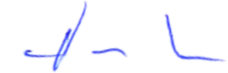 Obrazovni sektor / program- zanimanje/razred/razrednikBroj razrednih odjelaBroj učenika u razrednom odjeluBroj učenika u razrednom odjeluSveukupno učenika u razrednom odjeluObrazovni sektor / program- zanimanje/razred/razrednikBroj razrednih odjelaDjevojkeMladićiSveukupno učenika u razrednom odjeluStrojarstvo, brodogradnja i metalurgija – računalni tehničar za strojarstvoStrojarstvo, brodogradnja i metalurgija – računalni tehničar za strojarstvoStrojarstvo, brodogradnja i metalurgija – računalni tehničar za strojarstvoStrojarstvo, brodogradnja i metalurgija – računalni tehničar za strojarstvoStrojarstvo, brodogradnja i metalurgija – računalni tehničar za strojarstvoII. razred –  Antun Radić	101515Strojarstvo, brodogradnja i metalurgija – strojarski računalni tehničar (eksperimentalni kurikulum)Strojarstvo, brodogradnja i metalurgija – strojarski računalni tehničar (eksperimentalni kurikulum)Strojarstvo, brodogradnja i metalurgija – strojarski računalni tehničar (eksperimentalni kurikulum)Strojarstvo, brodogradnja i metalurgija – strojarski računalni tehničar (eksperimentalni kurikulum)Strojarstvo, brodogradnja i metalurgija – strojarski računalni tehničar (eksperimentalni kurikulum)IV. razred - Gabriela Tomljanović 112122UKUPNO213637Elektrotehnika i računalstvo – tehničar za mehatronikuElektrotehnika i računalstvo – tehničar za mehatronikuElektrotehnika i računalstvo – tehničar za mehatronikuElektrotehnika i računalstvo – tehničar za mehatronikuI. razred – Domagoj Lisjak102020Elektrotehnika i računalstvo - elektrotehničarElektrotehnika i računalstvo - elektrotehničarElektrotehnika i računalstvo - elektrotehničarElektrotehnika i računalstvo - elektrotehničarElektrotehnika i računalstvo - elektrotehničarI. razred – Grga Živković 102020II. razred – Terezija Galović-Čubrić 112223III. razred -  Vlatka Hižman-Tržić 101313IV. razred – Zdravko Samac 101717UKUPNO5        19293Šumarstvo, prerada i obrada drva – šumarski tehničarŠumarstvo, prerada i obrada drva – šumarski tehničarŠumarstvo, prerada i obrada drva – šumarski tehničarŠumarstvo, prerada i obrada drva – šumarski tehničarI. razred – Matej Smiljanec 111819II. razred – Rozalija Davidović 112122III. razred – Željko Bartulović 111819IV. razred – Margareta Bandić 122325Šumarstvo, prerada i obrada drva – drvodjeljski tehničar dizajner (eksperimentalni kurikulum)Šumarstvo, prerada i obrada drva – drvodjeljski tehničar dizajner (eksperimentalni kurikulum)Šumarstvo, prerada i obrada drva – drvodjeljski tehničar dizajner (eksperimentalni kurikulum)Šumarstvo, prerada i obrada drva – drvodjeljski tehničar dizajner (eksperimentalni kurikulum)Šumarstvo, prerada i obrada drva – drvodjeljski tehničar dizajner (eksperimentalni kurikulum)III. razred – Ivana Vlaisavljević 111415UKUPNO5694100Zdravstvo i socijalna skrb – medicinska sestra/tehničar opće njegeZdravstvo i socijalna skrb – medicinska sestra/tehničar opće njegeZdravstvo i socijalna skrb – medicinska sestra/tehničar opće njegeZdravstvo i socijalna skrb – medicinska sestra/tehničar opće njegeI. razred – Irina Strija 121324II. razred – Jasna Dvoržak 123225III.  razred – Snježana Božičko Fidušek 120626IV.  razred – Kristina Horvat 122224V. razred-  Mirela Rakijašić 122830UKUPNO510821129SVEUKUPNO       17 razrednih odjela116243359Nastavni predmetNastavnikRazredno odjeljenjeBroj sati dopunske nastaveBroj učenikaMatematikaVlatka Hižman-Tržić1.e102MatematikaVlatka Hižman-Tržić2.e104MatematikaVlatka Hižman-Tržić3.e102MatematikaDanijel Golinac1.mht104FizikaTerezija Galović-Čubrić1.e103FizikaTerezija Galović-Čubrić2.e101FizikaTerezija Galović-Čubrić3.e102FizikaTerezija Galović-Čubrić4.e103Radioničke vježbeTomislav Žužić3.e101BotanikaMargareta Bandić1.š102FitocenologijaMargareta Bandić3.š105Iskorišćivanje šumaDino Davidović3.š102Iskorišćivanje šumaDino Davidović4.š101DendrologijaDino Davidović3.š102Šumarstvo na kršuDarko Stojevski4.š105LovstvoDarko Stojevski4.š102GrađevinarstvoDarko Stojevski4.š103Nastavni predmetBroj učenikaMatematika2Fizika2Iskorišćivanje šuma1Šumarstvo na kršu1RazredPrviDrugiTrećiČetvrtiSveukupnoIzostanci neopravdani1362139930116765Izostanci opravdani3,8716,0625,6137,5051,43824,489Izostanci ukupno:4,0076,2755,7127,8061,45425,254NagradaPisana pohvala181221Usmena pohvalaNagrade ukupno:181221Isključenje iz nastave s pravom polaganja razrednih ispitaIsključenje iz školeOdgojno-obrazovni tretman produženog stručnog postupkaOpomena91341642Opomena pred isključenjePisana opomenaUkor211812Usmena opomenaKazne ukupno:111452454Predmet/područjeŠkolskaŽupanijskaMeđužupanijskaDržavnaHrvatski jezikmentorice Ivana VlaisavljevićMarinka TrohaLIDRANOmentorica Ivana Vlaisavljević8 (3 uč. 1.m    1 uč. 1.e    3 uč. 2.m    1 uč. 3.e)8. Martina Sertić, 2.m(mentorica Ivana Vlaisavljević)Androniky Mandić, 1.m
Karmen Đurčević, 2. m
Josipa Ivić, 2. m
Engleski jezikmentorice Jasna Dvoržak  Gabriela TomljanovićBest in English7 (2B razina)7 (4B razina)18 učenika1. Mihael Holi2. Matej Petrović,3. Maks Blažičević,4. Vedran Grgesina5. Karlo Varga6. Luka Emanuel Blažević7. Idora Alimehaj8. Matej Krunić9. Leonardo Gal10. Marko Fent11. Leon Ivančić2. Karlo Varga, 2.e  (mentorica Jasna Dvoržak)3. Vedran Grgesina, 2.rts (mentorica G.Tomljanović)5. Matej Petrović, 4.srt  (mentorica G.Tomljanović)„Čitanjem do zvijezda“mentorica Tanja Kolar Janković 11 učenika1. Paula Marinović
2.  Ivana Zdelar
3.  Karmen Đurčević
4. Lorena Galešić
5.  Josipa Ivić
6. Josipa  Matić
7. Sabina Kasumović
8. Nera Kasumović
9. Matea Jambrušić
10. Maja Farkaš
11. Gabrijel Glumpak
Sabina Kasumović, 2.mDominik Mežnarić, 2.e,  osvojio je 3. mjesto  na natjecanju u izradi multimedijskih radovaLatinski jezikmentorica Aleksandra Keserin3 (2.m)Vjeronaukmentor Antun Radić12 učenika12. mjesto ekipnoSabina Kasumović,2.mMartina Sertić, 2.mJosipa Matić, 2.mJosipa Ivić, 2.mMatematikaRokovi  matematičari(kategorija GAMA)mentori  Vlatka Hižman-Tržić, Danijel GolinacKlokan bez granicaVEČER MATEMATIKE I FIZIKEmentori V. Hižman-Tržić, D. Golinac, T. Galović-ČubrićDIGITALNA I FINANCIJSKA PISMENOSTV. Hižman-Tržić, D. Golinac225 ekipa – 17 učenika37 učenika - u tri kategorije:                                            4 učenika 1.razreda u kategoriji CADET, 19 učenika 2. i 3.razreda u                                                  kategoriji JUNIOR i 14 učenika 4.razreda u kategoriji STUDENT.99 učenika20 učenika 2. razreda3. Noa Ristanović, 1e2. Robert Bedeković, 4.e
Mihael Vuković, 4.e 
Tomislav Radanović, 3.e
Antonio Vuković, 2.e3.  Dominik Biro, 4.srt, Marijan Živković, 4.srt, Dominik Buri, 1.mht4. Matej Marović, 4.e, Mihael Holi, 4.e, Zvonimir Kajić, 3.e5. Toni Biondić, 4.srt
Ante Furlan, 4.srt
Lovro Zahanek, 2.srt
Roko Ključec, 1.mht6. Leo Hokman, 4.srt
Mirko Živković, 4.srt
Lovro Dijaković, 2.e
RezultatiNoa Ristanović,1.e, u kategoriji Cadet među 10% najuspješnijihKarlo Jakupec,3.e, u kategoriji JuniorRobert Bedeković i Mihael Holi,4.e, u kategoriji StudentFizikamentorica Terezija Galović-ČubrićMarko Stipandić9 učenika   (1. skupina)2 učenika   (2. skupina)4 učenika (3. skupina)1.skupina 4. mjesto  Ivan Demšić, 2. e6. mjesto  Ante Matić, 2. e2.skupina 4. mjesto  Tomislav Radanović, 3. e 5. mjesto  Karlo Jakupec, 3. e3.skupina2. mjesto   Matej Marović, 4. e3. mjesto   Mihael Vuković, 4. ePovijestmentor Zdravko Samac114. mjesto Antonio Herceg, 1.šKemijamentorica Snježana Božičko Fidušek4 učenikaInformatikamentor Domagoj Lisjak4 učenikaLeonardo Gal, 4.eCrveni križmentorica  Sanja JežabekIvona JukićSara StracaboškoPetra HellerAna OjdanićMartina PintarićMartin MihokovićKarlo Tomić3. mjestoValpovoAna OjdanićMartina PintarićPetra HellerMartin MihokovićŠumarstvomentor Darko StojevskiAndrija Petrović,4.šIvan Ojdanić,4šZdravstvomentorica Kristina Horvat10 učenikaElena Anđelić, 5.mSportska natjecanjamentor Matej SmiljanecOtvoreno prvenstvo srednjih škola u futsalu, mentori G.Tomljanović, Matej SmiljanecŠahmentor Marko Stipandić18 ekipa ukupno9 ekipa Tehničke školeodbojka, rukomet, košarka, futsal, kros, atletikaučenice rukomet –2. mjesto               košarka – 2. mjestoučenici košarka – 3. mjesto              kros – 3. mjestoMarija Medved, Tamara Hudoletnjak, Sandra Stjepanović, Lea Jurišić, Danijela Jaković, Matea Jambrušić, Idora Alimehaj, Mia Šiljković, Vanesa Biro, Katarina Pavlović, Maja Farkaš, Matea Krsnik, Roko Ključec, Branimir Denić, Roko Čerepinko, Luka Moslavac, Gabrijel Ivšić, David Bunjevac, Hrvoje Matanić, Marin Ivić, Tomislav Ojdanić, Mario Bošnjaković, Leonardo Topolovčan, Marijan Balog, Mateo Zorić, David Čović, Antonijo Rajnović, Rok Horaček, Karlo Jakupec, Gabrijel Palčić, Mihael Grljak, Jakov Vlainić, David Kopričanec, Nedjeljko Vrnavić, Tadej Jaković, Matija Jerbić, Emanuel Smutni4. mjesto (Pitomača, 6.5.2019.)Dominik Biro, Nikola Stjepanović, Ante Matićfutsal (Poreč, 30.4-2.5.2019.)Gabrijel PalčićMihael GrljakKarlo JakupecNedjeljko VrnavićJakov VlainićMarin IvićDavid KopričanecRok Horačekatletika (Split, 20.,21.5.2019.)Karlo Jakupec,400m-1.mjestoMario Bošnjaković,800m-1.mjestoEmanuel Smutni,100m-2.mjestoDavid Kopričanec,1500m-3.mjestoTadej Jaković,skok u dalj-1.mjestoJakov Vlainić,skok u vis-1.mjestoDavid Čović,kugla-1.mjestoštafeta 2. mjestoRED.BR.DATUMSVRHAIME I PREZIMEMJESTOODRŽAVANJASKUPA1.29.9.2018.Stručni skupSnježana Božičko FidušekOsijek2.3.10.2018.Županijsko stručno vijećeTerezija Galović ČubrićSlatina3.13.10.2018.Stručni skupFranjo NađZagreb4.7.11.2018.Županijski stručni skupAntun RadićPakrac5.15.11.2018.Županijsko stručno vijećeTanja Kolar JankovićOrahovica6.7.12.2018.Stručni skupMelita MajurecZagreb7.7.1.2019.Stručni skupAntun RadićPakrac8.7.1.2019.Stručni skupJasmina Kolundžić TutićDaruvar9.10.1.2019.Županijsko stručno vijećeTerezija Galović ČubrićPožega10.10.1.2019.Županijsko stručno vijećeMarko StipandićPožega11.11.1.2019.Stručni skupIvana Marek ĐurđevićOsijek12.11.1.2019.Stručni skupDuška MžikOsijek13.11.1.2019.Stručni skupValentina PolićOsijek14.11.1.2019.Stručni skupKristina HorvatOsijek15.11.1.2019.Stručni skupMirela RakijašićOsijek16.11.1.2019.Stručni skupSanja JežabekOsijek17.11.1.2019.Stručni skupMarija Radošević ČičaOsijek18.11.1.2019.Stručni skupIvana MeterOsijek19.11.1.2019.Stručni skupMirna PržićOsijek20.31.1.2019.Stručni skupSnježana Božičko FidušekOsijek21.5.2.2019.Stručni skupDanijel GolinacPakrac22.5.2.2019.Stručni skupVlatka Hižman-TržićPakrac23.25.2.2019.Stručni skupAnja KrmpotićŠpišić Bukovica24.26.2.2019.Stručni skupDomagoj LisjakOsijek25.27.3.2019.Stručni skupIvan KućanZagreb26.27.3.2019.Stručni skupMelita MajurecZagreb27.29.3.2019.Stručni skupIvan KućanOsijek28.29.3.2019.Stručni skupKristina HorvatOsijek29.11.4.2019.Stručni skupAntun RadićPakrac30.2.5.2019.Edukacijski skup za ispitne koordinatoreIgor BalažKoprivnica31.24.5.2019.Stručni skupMelita MajurecOsijek32.17.6.2019.Stručni skupTerezija Galović ČubrićPožega33.2.7.2019.Stručni skupDanijel GolinacPožega34.2.7.2019.Stručni skupVlatka Hižman-TržićPožega35.30.8.2019.Stručni skupDanijel GolinacPožega36.30.8.2019.Stručni skupVlatka Hižman-TržićPožega37.30.8.2019.Stručni skupDino DavidovićVinkovci38.30.8.2019.Stručni skupRozalija DavidovićVinkovci39.30.8.2019.Stručni skupLuka MlinarićVinkovci40.30.8.2019.Stručni skupMargareta BandićVinkovci41.30.8.2019.Stručni skupDarko StojevskiVinkovci